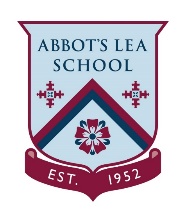 NatWest Money MathsThe link below takes you to the NatWest website with information about financial fraud:https://natwest.mymoneysense.com/media/5935/12_16_all_about_frauds_and_scams_infographic_uk.pdfActivity- Read through each section and answer the following questions:What is fraud?What is phishing and how can it be prevented?What is pharming and how can it be prevented?What is a scam?How can you protect yourself from fraud or being on the receiving end of a scam?List 5 ways in which you can protect yourself from financial fraud.